भारतीय प्रौद्योगिकी संस्थान रोपड़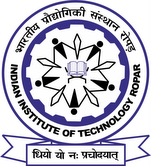 INDIAN INSTITUTE OF TECHNOLOGY ROPARResearch & Development यात्रा कार्यक्रम एवं यात्रा भत्ता अग्रिम प्रपत्र/ TOUR PROGRAMME & TA ADVANCE FORMनाम एवं पदनाम / Name & Designation		:वेतन स्तर / Pay Level			   	: यात्रा का उद्देश्य / Purpose of visit 			:परियोजना नाम एवं सं./ Project Name and No. 	:बजट शीर्ष /Budget Head				:    ईमेल आईडी./ Email ID                                            :एस.बी. आई.बैंक खाता सं./ SBI Bank Account No. 	: अग्रिम राशि की आवश्यकता/Advance amount Required: Yes  /  No    हस्ताक्षर दिनांक सहित/                                             Signature with dateRecommended/Not RecommendedSignature of HOD/PI with date                             ________________(लेखा अनुभाग द्वारा भरा जाए / For use by R&D Accounts Section)________________Project Name.................................................. Budget Head............................................. Available Funds.............................................                                                                                                                                                                                                                                                Dealing Assistant मंजूरी दी गई/ मंजूरी नहीं दी गई/Approved/Not Approvedअनुमोदन अधिकारी के हस्तक्षार/Signature of Approving Authority                                                                                                    AD (R&D)              Dean (R&D)Advance admissible:_____ % of Rs.__________Passed for ₹ _______के लिए पारित (Rupees____________________रुपए मात्र/ only)JAA              SA                       AUDIT                            JR(R&D)                            AD(R&D)                           DEAN (R&D)दिनांक/ Dateभ्रमण का स्थान/ Place to be visitedभ्रमण का स्थान/ Place to be visitedयात्रा का साधन Mode of Travelदिनांक/ Dateसे/ From		तक/Toयात्रा का साधन Mode of Travelबस/ट्रेन/वायु/Bus/ Train/Airटैक्सी/Taxiभोजन व्यय /Food Expensesआवास/होटल प्रभार /Accommodation/Hotel Chargesपंजीकरण शुल्क / Registration Feeकुल / Total